Домашнее задание. Работа и мощность тока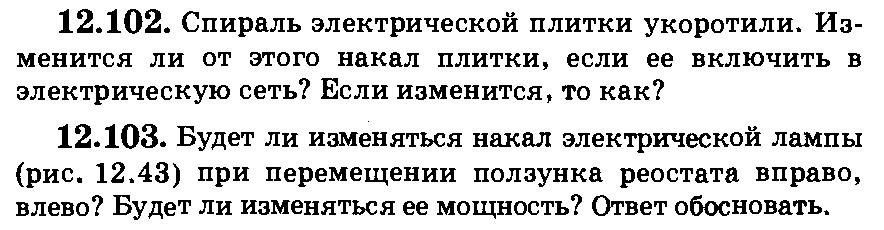 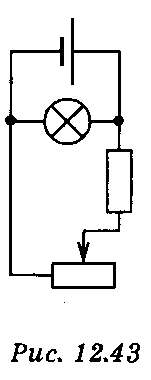 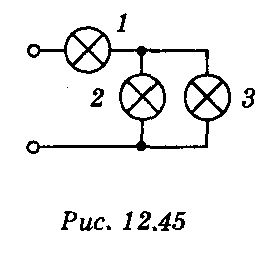 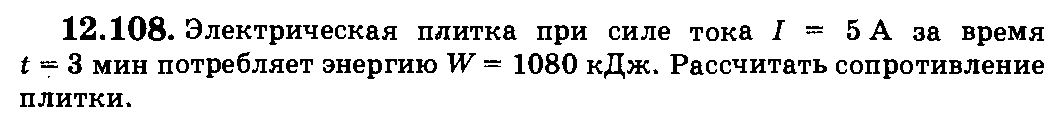 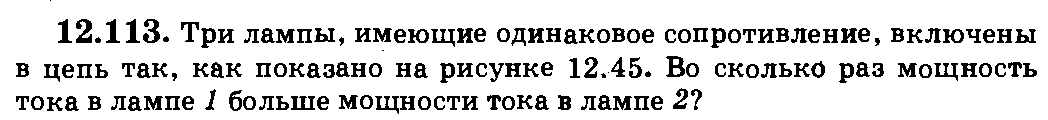 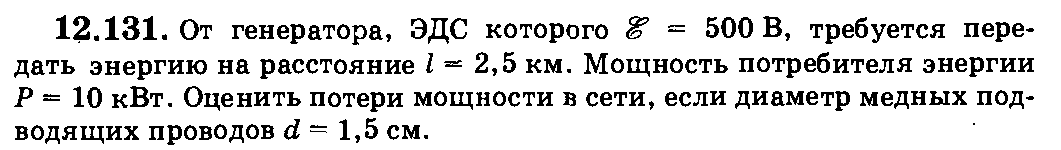 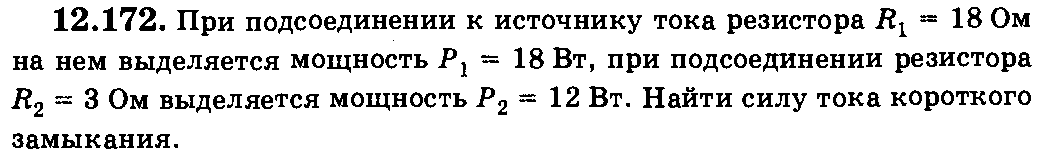 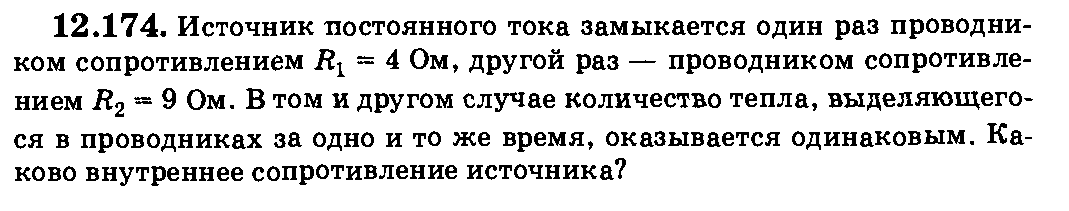 